Literacy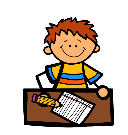   Reading: 2 Oxford Owls books set on SeeSaw- Use A.R. if you can! This week is reduced due to Holy Week. You can work through the following tasks at home: Spelling pattern (Week 24 in diary). Complete spelling activity into Literacy books/sentences using spellings. Show your adults pyramid writing or rainbow writing  Comprehension Task- Next page in ‘P4 Comprehension booklet’- Remember to re-read the text and answer in full sentences.Complete spelling/number facts Friday test! Ask an adult or sibling to test you! Numeracy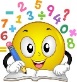 This week is reduced due to Holy Week. You can work through the following tasks at home: Revise your multiplication facts/number facts at home- get someone to time you as they ask you different tables (x2, x3 x4, x5, x10) or use one of the online games- Archery Arithmetic/ Hit the button. Carry on with your Mental Arithmetic homework this week.Complete Number facts Friday test! Ask an adult or sibling to test you! EASTER FUN!Can you read the ‘Easter Journal’ story with someone at home?  (see school website for download)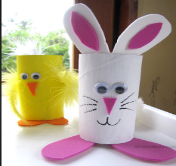 Paint some eggs or create an Easter bunny/chick using a toilet roll holder  Make a ‘Happy Easter’ banner/poster or card for your household this week  Make sure you upload your pictures to Class SeeSaw- we love seeing you having fun!! Literacy  Reading: 2 Oxford Owls books set on SeeSaw- Use A.R. if you can! This week is reduced due to Holy Week. You can work through the following tasks at home: Spelling pattern (Week 24 in diary). Complete spelling activity into Literacy books/sentences using spellings. Show your adults pyramid writing or rainbow writing  Comprehension Task- Next page in ‘P4 Comprehension booklet’- Remember to re-read the text and answer in full sentences.Complete spelling/number facts Friday test! Ask an adult or sibling to test you! NumeracyThis week is reduced due to Holy Week. You can work through the following tasks at home: Revise your multiplication facts/number facts at home- get someone to time you as they ask you different tables (x2, x3 x4, x5, x10) or use one of the online games- Archery Arithmetic/ Hit the button. Carry on with your Mental Arithmetic homework this week.Complete Number facts Friday test! Ask an adult or sibling to test you! I.C.T.Daily 10- Use the ‘Topmarks’ website for your number facts revision work this week. 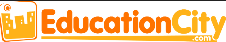 Education City -Check and see what games & videos have been set for you by your teacher  They will help with your Literacy & Numeracy areas this week.Weekly FocusSpend some time helping out around the house this week. Can you do some spring cleaning to prepare for Easter and Spring? 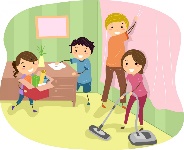 Homework This WeekHomework This Week: Continue with English in Practice (Mon-Wed) and Mental Arithmetic (Mon-Wed). No Homework Thursday! 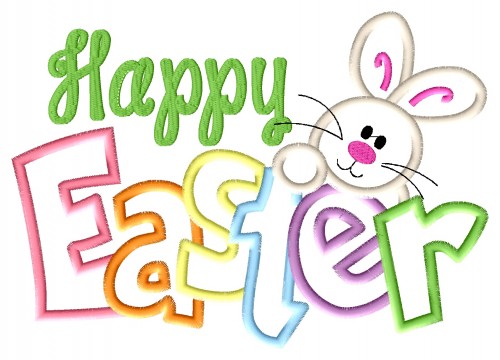 R.E./ P.E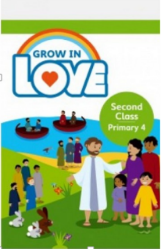 R.E: Visit the ‘Grow in Love’ webpage & log in (check SeeSaw for log in details). Go to P4 and theme ‘Holy Week & Easter’. Watch the videos, activities & songs about the Easter story. 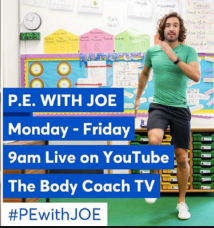 P.E: Can you keep up with the Joe Wicks workouts each morning at 9am? Super way to feel good and start your day well!  